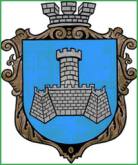 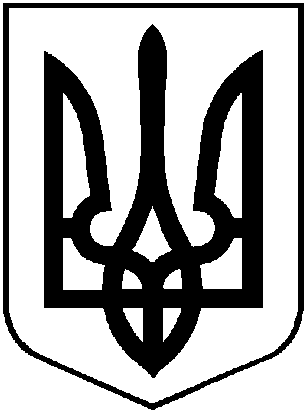 УКРАЇНАХМІЛЬНИЦЬКА МІСЬКА РАДАВІННИЦЬКОЇ ОБЛАСТІ                                                   Виконавчий комітет                                       Р І Ш Е Н Н Я      від  «17» грудня  2021 року                                                            №670Про внесення змін до рішеннявиконавчого комітету Хмільницької міської радивід 21.01.2021 р. №73«Про встановлення лімітів споживанняенергоносіїв та водопостачання бюджетним установам Хмільницької міської територіальної громади  на 2021 рік» (зі змінами)	Розглянувши службову записку начальника Управління освіти, молоді та спорту Хмільницької міської ради щодо внесення змін до встановлених лімітів споживання енергоносіїв та водопостачання на 2021 рік у зв’язку з початком використання приміщення шахматно - шашкового клубу, опалення якого здійснюється електроенергією, керуючись ст.ст. 28, 59 Закону України «Про місцеве  самоврядування в Україні», виконком міської радиВ И Р І Ш И В:Внести зміни до рішення виконавчого комітету Хмільницької міської ради від 21.01.2021 року №73 "Про встановлення лімітів споживання енергоносіїв та водопостачання бюджетним установам Хмільницької міської територіальної громади на 2021 рік" (зі змінами):Збільшити ліміти споживання енергоносіїв та водопостачання на 2021 рік Хмільницькій дитячо - юнацькій спортивній школі за  КТКВКМБ 0615031:- оплата електроенергії за КЕКВ 2273 -  на 3000 кВт.2. Додаток 1 до рішення виконавчого комітету Хмільницької міської ради від 26.11.2021 року №621 "Ліміти споживання енергоносіїв та водопостачання у натуральних показниках, виходячи з асигнувань, затверджених в кошторисах бюджетних установ на 2021 рік", викласти у новій редакції (додається).3. Додаток 1 до рішення виконавчого комітету Хмільницької міської ради від 26.11.2021 року №621 "Ліміти споживання енергоносіїв та водопостачання у натуральних показниках, виходячи з асигнувань, затверджених в кошторисах бюджетних установ на 2021 рік" в попередній редакції визнати таким, що втратив чинність.4. Загальному відділу міської ради у документах постійного зберігання зазначити факт та підставу внесення змін, та втрати чинності документів, зазначеного у пунктах 1- 3 цього рішення.5. Контроль за виконанням цього рішення покласти на заступників міського голови з питань діяльності виконавчих органів міської ради згідно розподілу обов’язків. Міський голова                                                 Микола ЮРЧИШИН                                                     Додаток 1										  				                                       до рішення виконавчого комітету Хмільницької  міської ради                                від  17 грудня 2021р. №670ЛІМІТИ СПОЖИВАННЯ ЕНЕРГОНОСІЇВ ТА ВОДОПОСТАЧАННЯ УНАТУРАЛЬНИХ ПОКАЗНИКАХ, ВИХОДЯЧИ З АСИГНУВАНЬ ЗАТВЕРДЖЕНИХ В КОШТОРИСАХБЮДЖЕТНИХ УСТАНОВ НА 2021 РІККеруючий справами виконкому                                                                                                                                          Сергій МАТАШ                 КТКВКМБ            Найменування  розпорядників 2272 Водопостачання та водовідведення2273Електроенергія2274 Природний газ2275Інші Енергоносії 2275Інші Енергоносії КТКВКМБ            Найменування  розпорядників 2272 Водопостачання та водовідведення2273Електроенергія2274 Природний газДроваВугілля, м³кВтм³м³т0210150Виконком міської ради 5501178775208667,553Управління праці та соціального захисту населення  Хмільницької міської ради3502762321400--0810160Керівництво і управління3002200015000--0813104Територіальний центр соціального обслуговування (надання соціальних послуг) Хмільницької міської ради3438505100--0813121Хмільницький міський центр соціальних служб1617731300--Управління освіти, молоді та спорту Хмільницької міської ради  всього, в тому числі:112709106805281302427,22550610160Керівництво і управління3431403080--0611010Дошкільні заклади освіти7000315090162300361,2150611021Загальноосвітні заклади380055605033800020662400611070Позашкільні заклади освіти1001180050000611141            Інші заклади  освіти:4864304700--0611141            Централізована бухгалтерія3040502750--0611141            Групи централізованого господарського обслуговування1823801950--0611151Інклюзивно-ресурсний центр66400400--0611160Центр професійного розвитку педагогічних працівників2221702000--0615031Дитячо - юнацька спортивна школа 2001560012650--Відділ культури і туризму Хмільницької міської ради394108015622806,96-1010160Керівництво і управління271580755--1011080КПНЗ «Хмільницька школа мистецтв»120422010200--1014030Забезпечення діяльності  бібліотек1023345078356,96-1014040Забезпечення діяльності  музеїв і виставок-7315---1014060Забезпечення діяльності  палаців і будинків культури, клубів, центрів дозвілля та інших клубних закладів1456145043490--3710160Фінансове управління Хмільницької міської ради6662943024--1210160Управління житлово-комунального господарства та комунальної власності Хмільницької міської ради8082684000-- РАЗОМ1271011787576709202501,71258